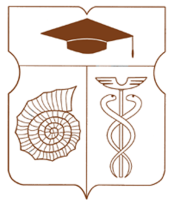 СОВЕТ ДЕПУТАТОВмуниципального округа АКАДЕМИЧЕСКИЙРЕШЕНИЕ__ 16 марта 2020 года __ № __ 10-03-2021 __О проекте решения Совета депутатов муниципального округа Академический «О внесении изменений и дополнений в Устав муниципального округа Академический»В соответствии с частью 3 статьи 28, частью 4 статьи 44 Федерального закона от 6 октября 2003 года № 131-ФЗ «Об общих принципах организации местного самоуправления в Российской Федерации» Совет депутатов муниципального округа Академический решил:1. Принять за основу проект решения Совета депутатов муниципального округа Академический «О внесении изменений и дополнений в Устав муниципального округа Академический» (далее – проект решения) (приложение 1).2. Определить, что прием предложений граждан по проекту решения осуществляется по адресу: г. Москва, ул. Кедрова, д. 5, корп. 1, подъезд 1 «Б» с 17 марта 2021 г. по 27 мая 2021 года (до 12ч.00мин).Контактное лицо: Шефер Маргарита Викторовна, тел./факс: 8-499-129-70-11, адрес электронной почты: academmo06@mail.ru. 3. Назначить на 27 мая 2021 года с 18ч.30мин до 20ч.30мин. в зале заседаний Совета депутатов муниципального округа Академический, расположенном по адресу: г. Москва, ул. Кедрова, д. 5, корп. 1 публичные слушания по проекту решения. 4. Для учета предложений граждан, организации и проведения публичных слушаний по проекту решения создать рабочую группу и утвердить ее персональный состав (приложение 2).5. Опубликовать в бюллетене «Московский муниципальный вестник» и на официальном сайте муниципального округа Академический www.moacadem.ru:1) настоящее решение;2) Порядок учета предложений граждан по проекту решения Совета депутатов муниципального округа Академический о внесении изменений и дополнений в Устав муниципального округа Академический, утвержденный решением Совета депутатов муниципального округа Академический от 22 января 2014 года № 04-01-2014;3) Порядок организации и проведения публичных слушаний в муниципальном округе Академический, утвержденный решением Совета депутатов муниципального округа Академический от 9 сентября 2014 года № 04-10-2014.Контроль за выполнением настоящего решения возложить на временно исполняющего обязанности главы муниципального округа Академический Шефер Маргариту Викторовну.Результаты голосования: «За» - 8 «Против» - 0 «Воздержались» - 0Врио главы МОАкадемический 	                   							   М.В. ШеферПриложение 1к решению Совета депутатов муниципального округа Академический от 16.03.2021г. №10-03-2021ПРОЕКТ                                 №__-__-_____-ПРПроект внесен: Редактор проекта:Дата внесения проекта:                                                  ____________________                                    (подпись)                                     СОВЕТ ДЕПУТАТОВМУНИЦИПАЛЬНОГО ОКРУГА АКАДЕМИЧЕСКИЙРЕШЕНИЕО внесении изменений и дополнений в Устав муниципального округа Академический В целях приведения Устава муниципального округа Академический в соответствие с федеральным законом от 6 октября 2003 года № 131-ФЗ «Об общих принципах организации местного самоуправления в Российской Федерации», законом города Москвы от 6 ноября 2002 года № 56 «Об организации местного самоуправления в городе Москве», Совет депутатов муниципального округа Академический решил:1. Внести в Устав муниципального округа Академический следующие изменения и дополнения:1.1. в статье 3:1) подпункт 1 пункта 2 изложить в следующей редакции:«1) составление и рассмотрение проекта бюджета муниципального округа, утверждение и исполнение бюджета муниципального округа, осуществление контроля за его исполнением, составление и утверждение отчета об исполнении бюджета муниципального округа;»;2) подпункт «з» подпункта 17 пункта 2 изложить в следующей редакции:«з) в мероприятиях по профилактике терроризма и экстремизма, а также по минимизации и (или) ликвидации последствий проявлений терроризма и экстремизма на территории муниципального округа, организуемых федеральными органами исполнительной власти и (или) органами исполнительной власти города Москвы;»;3) подпункт «а» подпункта 21 пункта 2 изложить в следующей редакции:«а) к проектам государственных программ (подпрограмм государственных программ) города Москвы;»;4) подпункт «е» подпункта 22 пункта 2 признать утратившим силу;1.2. в статье 6:1) дополнить пункт 1 подпунктом 4.1 следующего содержания:«4.1) определение порядка принятия решений о создании, реорганизации и ликвидации муниципальных предприятий, а также об установлении тарифов на услуги муниципальных предприятий и учреждений, выполнение работ, за исключением случаев, предусмотренных федеральными законами;»;1.3. в статье 11:1) пункт 3 изложить в следующей редакции:«3. Глава муниципального округа должен соблюдать ограничения и запреты и исполнять обязанности, которые установлены Федеральным законом от 25 декабря 2008 года № 273-ФЗ «О противодействии коррупции», Федеральным законом от 3 декабря 2012 года № 230-ФЗ «О контроле за соответствием расходов лиц, замещающих государственные должности, и иных лиц их доходам», Федеральным законом от 7 мая 2013 года № 79-ФЗ «О запрете отдельным категориям лиц открывать и иметь счета (вклады), хранить наличные денежные средства и ценности в иностранных банках, расположенных за пределами территории Российской Федерации, владеть и (или) пользоваться иностранными финансовыми инструментами», другими федеральными законами.»;1.4. в статье 20:1) пункт 3 изложить в следующей редакции:«3. Нормативные и иные правовые акты органов местного самоуправления, затрагивающие права, свободы и обязанности человека и гражданина, устанавливающие правовой статус организаций, учредителем которых выступает муниципальное образование, а также соглашения, заключаемые между органами местного самоуправления, вступают в силу после их официального опубликования (обнародования).»;1.5. в статье 30:1) подпункт 1 пункта 5 изложить в следующей редакции:«1) проект Устава, проект решения Совета депутатов о внесении изменений и дополнений в данный Устав, кроме случаев, когда в Устав вносятся изменения в форме точного воспроизведения положений Конституции Российской Федерации, федеральных законов, Устава города Москвы или законов города Москвы в целях приведения Устава в соответствие с этими нормативными правовыми актами;»;1.6. в статье 36:1) пункт 2 изложить в следующей редакции:«1) Составление и рассмотрение проекта местного бюджета, утверждение и исполнение местного бюджета, осуществление контроля за его исполнением, составление и утверждение отчета об исполнении местного бюджета осуществляются органами местного самоуправления самостоятельно с соблюдением требований, установленных Бюджетным кодексом Российской Федерации, правовыми актами города Москвы и принимаемым в соответствии с ними Положением о бюджетном процессе в муниципальном округе.Положение о бюджетном процессе в муниципальном округе утверждается решением Совета депутатов.».2. Направить настоящее решение на государственную регистрацию в Главное управление Министерства юстиции Российской Федерации по Москве.3. Опубликовать настоящее решение после его государственной регистрации в бюллетене «Московский муниципальный вестник» и разместить на официальном сайте муниципального округа Академический www.moacadem.ru.  4. Настоящее решение вступает в силу со дня его официального опубликования.5. Контроль за выполнением настоящего решения возложить на временно исполняющего обязанности главы муниципального округа Академический Шефер Маргариту Викторовну.Результаты голосования: «За» –  «Против» –       «Воздержались» – 0  Врио главы МОАкадемический        М.В. ШеферПриложение 2к решению Совета депутатов муниципального округа Академический от 16.03.2021г. №10-03-2021Состав рабочей группы по учету предложений граждан, организации и проведению публичных слушаний по проекту решения Совета депутатов муниципального округа Академический «О внесении изменений и дополнений в Устав муниципального округа Академический»1.Руководитель рабочей группы:Шефер Маргарита Викторовна- врио главы муниципального округа Академический2.3.4.Члены рабочей группы:Васандани Татьяна МихайловнаГильц Елена АлександровнаСтусов Антон Александрович- депутат Совета депутатов муниципального округа Академический- депутат Совета депутатов муниципального округа Академический- депутат Совета депутатов муниципального округа Академический5.Секретарь рабочей группы:Зельцман Михаил Анатольевич- главный специалист аппарата Совета депутатов муниципального округа Академический